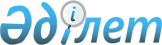 Об утверждении проекта (схемы) зонирования земель, границ оценочных зон и поправочных коэффициентов к базовым ставкам платы за земельные участки населенных пунктов Балхашского районаРешение Балхашского районного маслихата Алматинской области от 26 ноября 2021 года № 10-51. Зарегистрировано в Министерстве юстиции Республики Казахстан 30 ноября 2021 года № 25460
      В соответствии с пунктом 2 статьи 8, пунктом 1 статьи 11 Земельного кодекса Республики Казахстан, Балхашский районный маслихат РЕШИЛ:
      1. Утвердить проект (схему) зонирования земель Балхашского района согласно приложению 1 к настоящему решению.
      2. Утвердить границы оценочных зон и поправочные коэффициенты к базовым ставкам платы за земельные участки населенных пунктов Балхашского района согласно приложению 2 к настоящему решению.
      3. Настоящее решение вводится в действие по истечении десяти календарных дней после дня его первого официального опубликования. Проект (схема) зонирования земель Балхашского района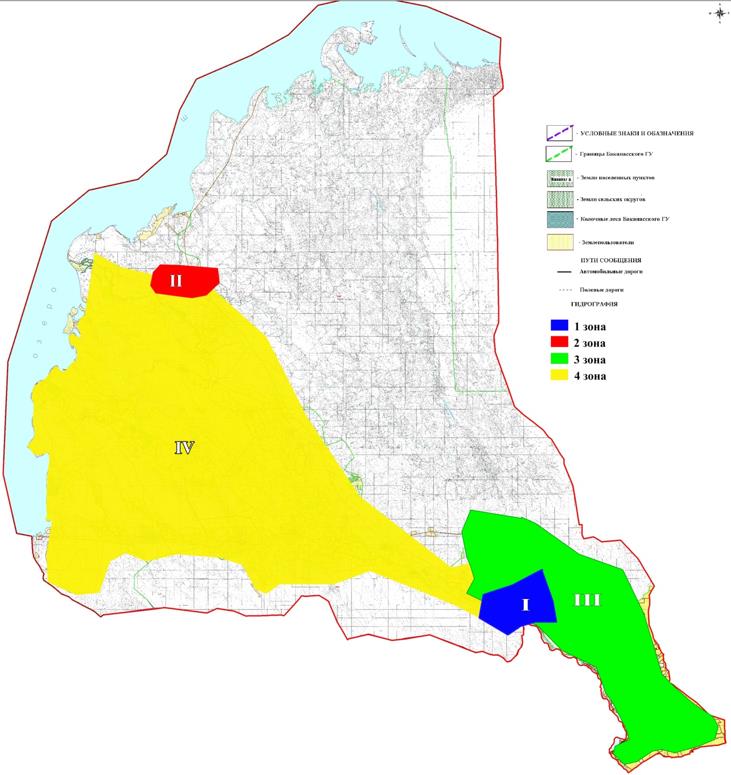  Границы оценочных зон и поправочные коэффициенты к базовым ставкам платы за земельные участки населенных пунктов Балхашского района
					© 2012. РГП на ПХВ «Институт законодательства и правовой информации Республики Казахстан» Министерства юстиции Республики Казахстан
				
      Секретарь Балхашского районного маслихата

К. Омаров
Приложение 1 к решению маслихата от 26 ноября 2021 года № 10-51Приложение 2 к решению маслихата от 26 ноября 2021 года № 10-51
№
Номер
зоны
Границы оценочных зон 
Поправочные коэффициенты к базовым ставкам платы за земельные участки
1
2
3
4
1
I
Село Баканас: 004 кадастровый квартал: ограничена с юга улицей Кутпанбетова, с запада улицей Достык, с севера улицей Сейфуллина, с востока улицей Байшикова.
1,85
II
Село Баканас: 005 кадастровый квартал: ограничена с юга улицей Кунаева, с запада улицей 70 лет Казахстана, с севера улицей Рыскулова, с востока улицей Байшикова. 
1,85
2
II
Село Карой: 041 кадастровый квартал: ограничена с севера улицами Нарын и Досболова, с востока улицей Демесинова, с юга улицей З.Быдышева, с запада улицей Х.Каренеева.
0,75
3
III
Село Бояулы: 006 кадастровый квартал: ограничена с севера улицей Сарыбайулы Молдакасыма, с востока улицей К.Оразбаева, с юга улицей Нарбайулы Байдилда, с запада улицей Шектибаева.
0,95
4
III
Село Акдала: 018 кадастровый квартал: ограничена с севера улицей М.Маметова, с востока улицей Б.Момышулы, с юга улицей Жансугирова, с запада улицей Ы.Алтынсарина.
0,95
5
III
Село Акколь: 024 кадастровый квартал: ограничена с севера улицей Мектеп, с востока улицей Или, с юга улицей Арыстанбекова, с запада улицей Орталык.
0,95
6
III
Село Береке: 019 кадастровый квартал: ограничена с севера улицей Ардагер, с востока улицей Рыскулова, с юга улицей Ардагер, с запада улицей Момышулы.
0,95
7
III
Село Бирлик: 015 кадастровый квартал: ограничена с севера улицей Иманова, с востока улицей Макатаева, с юга улицей Уалиханова, с запада улицей Оразбаева.
0,95
8
III
Село Жидели: 037 кадастровый квартал: ограничена с севера улицей Б.Бейсекбаева, с востока улицей Каритогана, с юга улицей Достыка, с запада улицей Н.Несипбаева.
0,95
9
III
Село Желтуранга: 063 кадастровый квартал: ограничена с севера улицами Болтирик и Сатимкул Копжасарулы, с востока улицей Бирлик, с юга улицей Балтагула, с запада улицей Кожамкула.
0,95
10
III
Село Балатопар: 072 кадастровый квартал: ограничена с севера улицей Есима, с востока улицей Тауелсиздик, с юга улицей Достык, с запада улицей Тлеубаева.
0,95
11
III
Село Бакбакты: 012 кадастровый квартал: ограничена с севера улицей Оспанова, с востока улицей Абая, с юга улицей Толе би, с запада улицами Т.Бокина и Едиге батыра.
1,05
12
III
Село Миялы: 001 кадастровый квартал: ограничена с севера улицей Жунисбаева, с востока улицей Малайсары, с юга улицей Касымбекова, с запада улицей Ардагер.
1,05
13
IV
Село Уш жарма: 023 кадастровый квартал: ограничена с севера улицей Сейфуллина, с востока и с юга улицей Паршина, с запада улицей Алтынсарина.
0,95
14
IV
Село Кокжиде: 025 кадастровый квартал: ограничена с севера улицей Байгозиева, с востока улицами Муратбаева и Жамбула, с юга улицей Токтасынбаева, с запада улицей Сугирова.
0,95
15
IV
Село Коктал: 032 кадастровый квартал: ограничена с севера улицей Дуйсенбека, с востока улицей Рыскулова, с юга улицей Амирбая, с запада улицами Молдагулова и Жандосова.
0,95
16
IV
Село Акжар: 056 кадастровый квартал: ограничена с севера улицей Барибаева, с юга с востока улицей Туйгынбаева, с запада улицами Акжар и Муратбаева.
0,95
17
IV
Село Куйган: 078 кадастровый квартал: ограничена с севера улицей Кима, с востока улицей Ни Хак Суна, с юга улицей Или, с запада улицей Омарбекова.
0,95
18
IV
Село Топар: 069 кадастровый квартал: ограничена с севера улицей Набережная, с востока улицей Калабаева, с юга улицей Аманкулова, с запада улицей Болтирик.
0,95
19
IV
Село Бура: 021 кадастровый квартал: ограничена с севера улицей Кунаева, с востока улицей Сейфуллина, с юга и с запада улицей Жубанова.
0,75
20
IV
Село Аралтобе: 057 кадастровый квартал: ограничена с севера улицей Сатпаева, с востока улицей Момышулы, с юга улицей Коктем, с запада улицей Бирлик.
0,40
21
IV
Село Кошкарбай: 037 кадастровый квартал: вдоль улицы Кошкарбая
0,45
22
IV
Село Караозек: 079 кадастровый квартал: вдоль улицы Бесагаш
0,35
23
IV
Село Оракты Батыр: 037 кадастровый квартал: вдоль улицы Оракты батыра
0,35
24
IV
Село Акдала: 073 кадастровый квартал: вдоль улицы Акдала
0,35
25
IV
Село Аралкум: 040 кадастровый квартал: вдоль улицы Аралкум
0,25
26
IV
Село Каскаогиз: 063 кадастровый квартал: вдоль улицы Каскаогиз
0,25
27
IV
Село Коскумбез: 030 кадастровый квартал: вдоль улицы Коскумбез
0,30
28
IV
Село Архар: 039 кадастровый квартал: вдоль улицы Архар
0,15